CHAPTER 738SMALL CLAIMS§7461.  Purpose(REPEALED)SECTION HISTORYPL 1979, c. 700, §4 (NEW). PL 1981, c. 667, §1 (RP). §7462.  Definitions(REPEALED)SECTION HISTORYPL 1979, c. 700, §4 (NEW). PL 1981, c. 667, §1 (RP). §7463.  Representation(REPEALED)SECTION HISTORYPL 1979, c. 700, §4 (NEW). PL 1981, c. 667, §1 (RP). §7464.  Bringing a claim(REPEALED)SECTION HISTORYPL 1979, c. 700, §4 (NEW). PL 1981, c. 667, §1 (RP). §7465.  Filing without fee.(REPEALED)SECTION HISTORYPL 1979, c. 700, §4 (NEW). PL 1981, c. 667, §1 (RP). §7466.  Notice(REPEALED)SECTION HISTORYPL 1979, c. 700, §4 (NEW). PL 1981, c. 667, §1 (RP). §7467.  Continuances(REPEALED)SECTION HISTORYPL 1979, c. 700, §4 (NEW). PL 1981, c. 667, §1 (RP). §7468.  Removal and transfer(REPEALED)SECTION HISTORYPL 1979, c. 700, §4 (NEW). PL 1981, c. 667, §1 (RP). §7469.  Mediation(REPEALED)SECTION HISTORYPL 1979, c. 700, §4 (NEW). PL 1981, c. 667, §1 (RP). §7470.  Evidence(REPEALED)SECTION HISTORYPL 1979, c. 700, §4 (NEW). PL 1981, c. 667, §1 (RP). §7471.  Judgment(REPEALED)SECTION HISTORYPL 1979, c. 700, §4 (NEW). PL 1981, c. 667, §1 (RP). §7472.  Satisfaction and disclosure(REPEALED)SECTION HISTORYPL 1979, c. 700, §4 (NEW). PL 1981, c. 667, §1 (RP). §7473.  Disclosure notice(REPEALED)SECTION HISTORYPL 1979, c. 700, §4 (NEW). PL 1981, c. 667, §1 (RP). §7474.  Appeal(REPEALED)SECTION HISTORYPL 1979, c. 700, §4 (NEW). PL 1981, c. 667, §1 (RP). §7475.  Effect of judgment(REPEALED)SECTION HISTORYPL 1979, c. 700, §4 (NEW). PL 1981, c. 667, §1 (RP). §7481.  Small Claims Act; jurisdictionThere is established a small claims proceeding for the purpose of providing a simple, speedy and informal court procedure for the resolution of small claims.  It shall be an alternative, not an exclusive, proceeding.  The District Court shall have jurisdiction of small claims actions.  The District Court shall have the power to grant monetary and equitable relief in these actions.  Equitable relief is limited to orders to return, reform, refund, repair or rescind.  [PL 1981, c. 667, §2 (NEW).]SECTION HISTORYPL 1981, c. 667, §2 (NEW). §7482.  Definition of a small claimNotwithstanding the total amount of a debt or contract, a "small claim" means a right of action cognizable by a court if the debt or damage does not exceed $6,000 exclusive of interest and costs.  It does not include an action involving the title to real estate.  [PL 2009, c. 428, §1 (AMD).]Effective July 1, 1997 and every 4 years after that date, the joint standing committee of the Legislature having jurisdiction over judiciary matters shall review the monetary limit on small claims actions and the Judicial Department shall periodically provide information and comments on the monetary limit on small claims actions to that committee.  [PL 1993, c. 401, §3 (NEW).]SECTION HISTORYPL 1981, c. 667, §2 (NEW). PL 1983, c. 678 (AMD). PL 1993, c. 401, §3 (AMD). PL 1997, c. 23, §1 (AMD). PL 2009, c. 428, §1 (AMD). §7483.  VenueA small claim shall be brought in the division of the District Court where the transaction occurred, where the defendant resides, where the defendant has a place of business or, if the defendant is a corporation or partnership, where its registered agent resides.  [PL 1981, c. 667, §2 (NEW).]SECTION HISTORYPL 1981, c. 667, §2 (NEW). §7484.  Procedures(REPEALED)SECTION HISTORYPL 1981, c. 667, §2 (NEW). PL 1985, c. 750, §2 (AMD). PL 1989, c. 88, §1 (AMD). PL 1989, c. 378, §§1,2 (AMD). PL 1989, c. 702, §E7 (AMD). PL 1991, c. 9, §E11 (RP). §7484-A.  Procedures1.  Rules by Supreme Judicial Court.  The procedures with respect to the commencement of the action, the fee, the notice to the parties, the settlement or hearing, the judgment, appeal and postjudgment proceedings must be set forth in rules of procedure adopted by the Supreme Judicial Court.  Rules adopted under this section may not restrict the number of claims that may be filed in any given period.[PL 1991, c. 604, §1 (AMD).]2.  Services of statement of claim and notice of disclosure. [PL 1991, c. 604, §2 (RP).]3.  Validation of debt in certain circumstances.  If the plaintiff has purchased the debt being collected in the proceeding under this chapter, the plaintiff shall include with the filing of the complaint a statement listing the name and address of the original creditor.[PL 2009, c. 428, §2 (NEW).]SECTION HISTORYPL 1991, c. 9, §E12 (NEW). PL 1991, c. 604, §§1,2 (AMD). PL 2009, c. 428, §2 (AMD). §7485.  Effect of judgmentAny fact found or issue adjudicated in a proceeding under this chapter may not be deemed found or adjudicated for the purpose of any other cause of action.  The judgment obtained is res judicata as to the amount in controversy.  If a plaintiff has reduced the amount of a claim or contract to meet the jurisdictional limits of this chapter, the judgment obtained is res judicata as to the full amount of the debt or contract in controversy.  The only recourse from an adverse decision is by appeal.  [PL 2009, c. 428, §3 (AMD).]SECTION HISTORYPL 1981, c. 667, §2 (NEW). PL 2009, c. 428, §3 (AMD). §7486.  Enforcement of money judgments in small claims actions; minimum monthly installment(REPEALED)SECTION HISTORYPL 1989, c. 88, §2 (NEW). PL 1999, c. 587, §10 (RP). §7487.  InterestA person who is awarded a money judgment in a small claims action is entitled to post-judgment interest in accordance with section 1602‑C.  [PL 2003, c. 460, §7 (AMD).]SECTION HISTORYPL 1999, c. 109, §1 (NEW). PL 2003, c. 460, §7 (AMD). The State of Maine claims a copyright in its codified statutes. If you intend to republish this material, we require that you include the following disclaimer in your publication:All copyrights and other rights to statutory text are reserved by the State of Maine. The text included in this publication reflects changes made through the First Regular and First Special Session of the 131st Maine Legislature and is current through November 1. 2023
                    . The text is subject to change without notice. It is a version that has not been officially certified by the Secretary of State. Refer to the Maine Revised Statutes Annotated and supplements for certified text.
                The Office of the Revisor of Statutes also requests that you send us one copy of any statutory publication you may produce. Our goal is not to restrict publishing activity, but to keep track of who is publishing what, to identify any needless duplication and to preserve the State's copyright rights.PLEASE NOTE: The Revisor's Office cannot perform research for or provide legal advice or interpretation of Maine law to the public. If you need legal assistance, please contact a qualified attorney.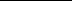 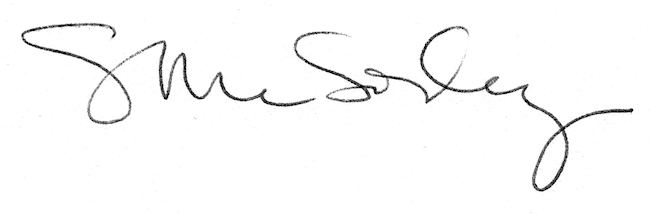 